21.11.2021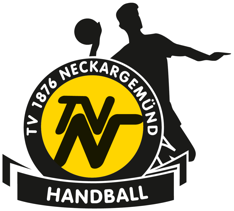 Hygieneregelungen in der Münzenbachhalle beim TV 1876 NeckargemündEs gilt für die gesamte Halle die Maskenpflicht. Auch auf der Tribüne!Kinder bis einschließlich fünf Jahren sind von der Maskenpflicht befreit.Regelmäßige Desinfektion der Hände.Es besteht die Pflicht zur Erfassung der Kontaktdaten.Am Eingang bitte per QR-Code oder händisch Kontaktdaten hinterlegen. Gast-Mannschaften können vorab ein Teilnehmerformular auf unsere Webseite downloaden.Es gilt für die Münzenbachhalle die 2G-Regel!Für die Vereinfachung gibt es, in Absprache mit dem Kultus- und Sozialministerium, ein Schreiben, mit dem die Gastvereine die Anforderungen der 3Gs bestätigen können. (Es gibt noch kein 2G-Formular des BHV)Heim-Mannschaft wird 15 Minuten vor Gast-Mannschaft erscheinen (Heim-Mannschaft 75 Minuten und Gast-Mannschaft 60 Minuten vor Spielbeginn)Ein- und Ausgänge sind durch Pfeile und Schilder gekennzeichnetDie Duschen und Kabinen dürfen von den Mannschaften benutzt werden (bitte Abstand zueinander halten)Auf gemeinsames Einlaufen, Abklatschen und Bankwechsel wird verzichtet